 Double working platform LED strip light soldering machine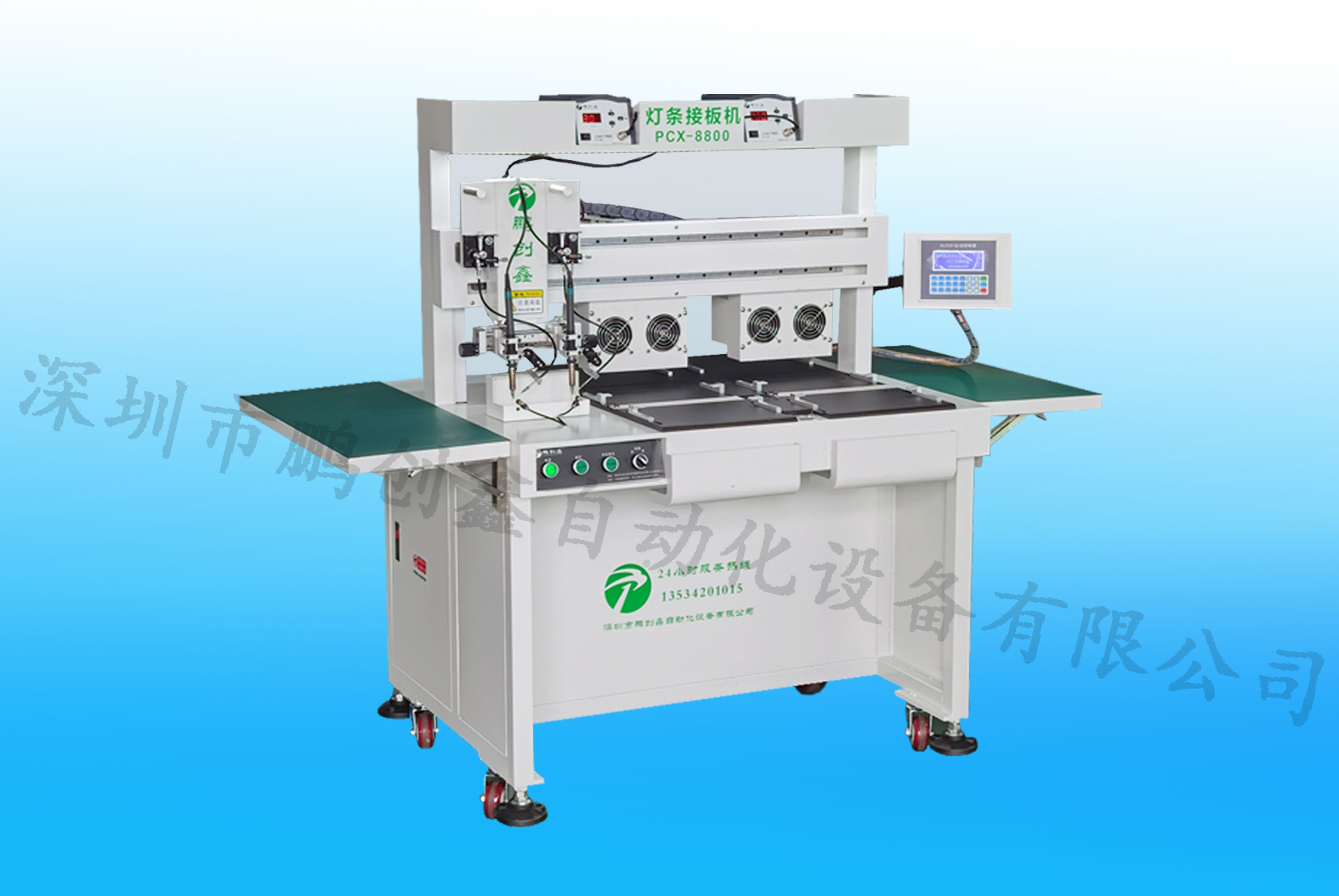 One,Product Brief：    PCX-8800 is a dual working platform LED strip light soldering machine,It is a dedicated automatic welding equipment for 5 meter LED strip welding,According to the characteristics of LED equipment 5 meters depth of humanization design, engaged in a variety of different solder joints instead of manual soldering work, solve the manual welding of weld solder joint is not uniform, and other phenomena, and compatible with a variety of types of LED soft strip size of welding, simple operation and high practicability, quality stability, greatly enhance the efficiency.First, product advantages:Simple programming, operation control box mobile head position.Welding speed, high efficiency, a solder machine can save 5-6 peopleSave tin wire, good consistency of solder jointHigh power heating controller ensures the stability of continuous weldingThe utility model relates to a double head fine tuning welding gun structure, which is convenient for regulating the welding torch spacing and synchronous operationMulti axis manipulator, advanced motion control algorithm, to improve the kinematic positioning accuracy and repeatability accuracyAccording to the professional design of the lamp batten, it is convenient for manual feeding and feedingProduction efficiency: 2000-2500 meters /H.It can replace the manual process and optimize the quality control.Improve efficiency, save manpower, simple operation, new staff can achieve the welding effect of skilled workersTwo, scope of application:LED soft light plate soldering machine application range: suitable for LED monochromatic light, 5050RGB lamp string, lamp belt, lamp strip and other productsThree, technical parameters:Technical parameter configuration:NO.Itemparameter1Device nameLED soft strip light soldering machine-Dual working platform2ModelPCX-8800 3control mode32position DSP4Welding head2 iron heads work at the same time5Work platform2 working platforms6Working strokeX axis 350MM，Z axis 150MM,platform 1000MM7Repeatability accuracy±0.05mm8Equipment power600w9Power Supply220V,50-60HZ10weight120KG11Size1600*1200*1400（Length*width*height）Automatic soldering machine configurationAutomatic soldering machine configurationAutomatic soldering machine configurationNONamebrand1Control system   independent research and development2MotorHigh precision motor3GuideTaiwan PMI4sensorJapan：OMRON5Pneumatic componentsAir TAC6Power SupplyMeanwell7Welding gun heating modeHigh frequency custom welding table8Drive modeJapan Misumi industrial belt